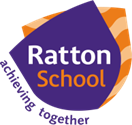 Year 10 and Year 11 Hospitality and CateringYear 10 and Year 11 Hospitality and CateringYear 10 - Unit 1:Food Safety in Hospitality and CateringYear 10- Unit 1  1.1 Hospitality and Catering Provision Unit 1.4 enables learners to gain and develop comprehensive knowledge and understanding of  food safety and the role of the EHO within the Hospitality and Catering industry. Keywords for this UnitKey words for Hospitality and Catering.docx Unit 1.1 enables learners to gain and develop comprehensive knowledge and understanding of the hospitality and catering industry.Keywords for this UnitKey words for Hospitality and Catering.docxYear 10- Unit 1 1.2 How Hospitality and Catering Provisions Operate Year 10- Unit 1  Unit 1.3 Health and Safety in Hospitality and Catering Unit 1.2 enables learners to gain and develop comprehensive knowledge and understanding of how the hospitality and catering industry operates. Keywords for this UnitKey words for Hospitality and Catering.docx Unit 1.3 enables learners to gain and develop comprehensive knowledge and understanding of health and safety and food safety within the Hospitality and Catering industry.Keywords for this UnitKey words for Hospitality and Catering.docxYear 11 - Unit 2:Hospitality and Catering in Action (NEA)Year 11 - Unit 2:Hospitality and Catering in Action (NEA)Unit 2 enables learners to develop and apply knowledge and understanding of the importance of nutrition and how to plan nutritious menus. They will learn the skills needed to prepare, cook and present dishes. They will also learn how to review their work effectivelyKeywords for this UnitKey words for Hospitality and Catering.docxUnit 2 enables learners to develop and apply knowledge and understanding of the importance of nutrition and how to plan nutritious menus. They will learn the skills needed to prepare, cook and present dishes. They will also learn how to review their work effectivelyKeywords for this UnitKey words for Hospitality and Catering.docx